ANEXO Nº 3AMODELO ÚNICO NACIONAL DE CERTIFICADO DE AUXILIAR TÉCNICO PARA IES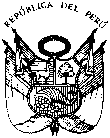 REPÚBLICA DEL PERÚMINISTERIO DE EDUCACIÓNInstituto de Educación Superior (público/privado) “……………………..…….”CERTIFICADO DE AUXILIAR TÉCNICOA NOMBRE DE LA NACIÓN Otorgado a…………………..………..................................................................................................................................................................................Por haber aprobado satisfactoriamente el programa de estudios de …...........................................................................................................................……………………………………………………………………………………………………………………………………………………………………………desarrollado del……………………………………….… al…………………………………….…………….., con un total de…............................................. créditos, equivalente a…………. horas.Lugar y fecha: …......................................................................................................_________________________DIRECTOR GENERAL(sello, firma, posfirma)______________________DIRECTOR GENERAL(sello, firma, posfirma)Unidades de competenciaIndicadores de logro